AufgabenformularStandardillustrierende Aufgaben veranschaulichen beispielhaft Standards für Lehrkräfte, Lernende und Eltern. Aufgabe und Material: Gesunde Ernährung, der Apfel gehört dazuIm Unterricht sprecht ihr über gesunde Ernährung. Du willst deine Mitschüler informieren, warum ein Apfel zur gesunden Ernährung gehört.Aufgabe:Schreibe fünf Sätze über den Apfel als Bestandteil der gesunden Ernährung auf! Jeder Satz soll eine neue Information enthalten. Nutze bei der Suche von Informationen die angegebenen Materialien!Material:Internetseiten, z. B.:http://www.kidsnet.at/Sachunterricht/apfel.htm http://kiwithek.kidsweb.at/index.php/Apfelhttp://www.bund-lemgo.de/aepfel-als-quelle-der-gesundtheit.htmlbzw. Lehrbuchseite oder Karteikarte aus einer Sachkartei … LISUM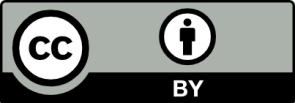 Erwartungshorizont:Schreibe fünf Sätze über den Apfel als Bestandteil der gesunden Ernährung auf! Jeder Satz soll eine neue Information enthalten. Nutze bei der Suche von Informationen die angegebenen Materialien!Beispiele für mögliche Schülerbeiträge:Äpfel sind gesund, sie enthalten viele Vitamine.Dazu gehört auch Vitamin C, es stärkt die Abwehrkräfte.Die meisten Nährstoffe liegen unter der Schale. Die (abgewaschene) Schale sollten wir daher mitessen.Apfel machen munter (stärken die Konzentration). Sie enthalten Traubenzucker und Fruchtzucker. Äpfel enthalten Stoffe (Calcium und Phosphor), die für den Aufbau von Knochen und Zähnen wichtig sind.Äpfel helfen auch gesund zu werden. Der geriebene Apfel hilft gegen Durchfall. LISUMFachSachunterrichtSachunterrichtSachunterrichtName der Aufgabe (so wird sie im RLP-online angezeigt)K1.3 C gesund ernährenK1.3 C gesund ernährenK1.3 C gesund ernährenKompetenzbereichErkennen (SU-K1)Erkennen (SU-K1)Erkennen (SU-K1)KompetenzUntersuchen, beobachten, sich informieren und dokumentieren (SU-K1.3)Untersuchen, beobachten, sich informieren und dokumentieren (SU-K1.3)Untersuchen, beobachten, sich informieren und dokumentieren (SU-K1.3)Niveaustufe(n)CCCStandardDie Schülerinnen und Schüler können Medien (z. B. Karten und Tabellen) zielgerichtet zur Informationsentnahme nutzenDie Schülerinnen und Schüler können Medien (z. B. Karten und Tabellen) zielgerichtet zur Informationsentnahme nutzenDie Schülerinnen und Schüler können Medien (z. B. Karten und Tabellen) zielgerichtet zur Informationsentnahme nutzenggf. Themenfeld3.3 MarktThema: Was ist gesunde Ernährung? Was schadet uns? 
(Gesundheit und Prophylaxe)3.3 MarktThema: Was ist gesunde Ernährung? Was schadet uns? 
(Gesundheit und Prophylaxe)3.3 MarktThema: Was ist gesunde Ernährung? Was schadet uns? 
(Gesundheit und Prophylaxe)ggf. Bezug Basiscurriculum (BC) oder übergreifenden Themen (ÜT)ggf. Standard BCAufgabenformatAufgabenformatAufgabenformatAufgabenformatoffen	offen	halboffen	xgeschlossen	Erprobung im Unterricht:Erprobung im Unterricht:Erprobung im Unterricht:Erprobung im Unterricht:Datum Datum Jahrgangsstufe: Schulart: VerschlagwortungGesunde Ernährung, NahrungspyramideGesunde Ernährung, NahrungspyramideGesunde Ernährung, Nahrungspyramide